	                                         «Утверждаю»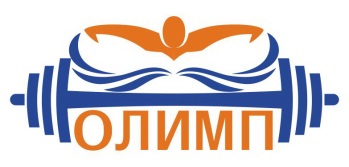 Директор МАУ ВСОК «Олимп»_________________ А.П. Дмитравцов«____» ______________2021 г.ПОЛОЖЕНИЕ                                                                                                                      О ПРОПУСКНОМ И ВНУТРИОБЪЕКТОВОМ                                              РЕЖИМЕ В МАУ ВСОК «Олимп»                                                1. ОБЩИЕ ПОЛОЖЕНИЯ1.1. Положение о пропускном и внутри объектовом режиме в МАУ ВСОК «Олимп»  - это совокупность правил внутреннего распорядка, действующих на территории учреждения МАУ ВСОК «ОЛИМП»  (далее – Комплекс) и направленных на обеспечение установленного режима доступа на территорию объектов, нормального функционирования зданий, сооружений и оборудования Комплекса, сохранности его имущества, расположенных в г.Волосово по следующим адресам:- ул.Красноармейская, дом 12А - нежилое здание МАУ ВСОК «Олимп»;- ул.Красноармейская, сооружение 12А - система газоснабжения автономной котельной;- ул.Красноармейская, сооружение 12Б - автономная котельная.- земельный участок площадью 12330 кв. м. с расположенными на нем нежилого здания комплекса и автономной котельной; - земельный участок площадью 13352 кв. м. с расположенной на нем открытой спортивной площадки.                                                                                                                                                                 1.2. Настоящее Положение разработано в соответствии с требованиями, установленными законодательными, нормативными и иными актами Российской Федерации, регламентирующими хозяйственную деятельность предприятий и учреждений.
1.3. Настоящее Положение является документом, положения которого считаются обязательными для исполнения лицами, находящимися на территории Комплекса. 
1.4. Настоящее Положение доводится до сведения лиц, находящихся на территории Комплекса, через установленные каналы передачи информации, посредством объявлений, информационных стендов, электронной почты, факсимильной и телефонной связи, либо личным вручением заинтересованным и/или уполномоченным лицам выписок из настоящего Положения в части их касающейся, а также публикуются на официальном сайте Комплекса –  www.olimp-volosovo.ru  
1.5. Администрация Комплекса в рамках настоящего Положения – это  лица, уполномоченные представлять  интересы МАУ ВСОК «Олимп» и имеющие на это соответствующие документы (доверенности, приказы).
1.6. Сотрудники Комплекса в рамках настоящего Положения - сотрудники, осуществляющих свою деятельность на основании заключенных с ними трудовых (гражданско-правовых) договоров.
1.7. Посетители Комплекса в рамках настоящего Положения это:- лица, прибывшие на территорию Комплекса и организации, осуществляющие свою деятельность на территории Комплекса;- сотрудники организаций, осуществляющих свою деятельность на территории Комплекса в соответствии с заключенными хозяйственными договорами (аренды, подряда, эксплуатации, обслуживания и т.п.);- лица, пользующиеся услугами Комплекса в соответствии с условиями заключенных договоров на оказание соответствующих услуг, либо в пользу которых такой договор (аренды, подряда, эксплуатации, обслуживания и т.п.) заключен с третьим лицом;- лица, оплатившие посещение, либо услуги Комплекса;- лица, для которых пользование услугами Комплекса осуществляется на безвозмездной основе;- лица, участвующие в организации и проведении спортивных, культурно-зрелищных и иных мероприятий.1.8. Посетители допускаются в офисную зону второго этажа Комплекса по - постоянным, временным пропускам, служебным запискам, либо с устного распоряжения руководства Комплекса.                                                                                                                                                    1.9. Охрана помещений и территории осуществляется по договору круглосуточно охранниками специализированной охранной организации.                                                                                              1.10. Ответственность за выполнение пропускного режима в Комплексе возлагается на охранников специализированной охранной организации и дежурных администраторов учреждения.1.11.В случае возникновения чрезвычайной ситуации охранник или дежурный администратор обязаны принудительно разблокировать турникеты, что позволит обеспечить беспрепятственный выход посетителей и сотрудников из здания.1.12.Контроль за соблюдением пропускного и внутриобъектового режима  в Комплексе возлагается на:                                                                                                                                                  - директора учреждения (или лица, его замещающего);                                                                                                                - заместителя директора;                                                                                                                                  - старшего специалиста отдела по административной и организационной работе.                                                                                                                                  11.13. Администрация Комплекса оставляет за собой право вести контроль исполнения пропускного и внутриобъектового режима на территории Комплекса с помощью технических средств, в том числе производить видеонаблюдение, аудиозапись и видеосъемку на внутренних точках прохода, парковках и иных помещениях на территории Комплекса, вводить ограничения прохода/проезда лицам, нарушающим положения пропускного и внутриобъектового режима, вводить дополнительные методы контроля.
11.14. Сотрудники службы охраны  и администраторы Комплекса, вправе фиксировать нарушения пропускного и внутриобъектового режима путем составления актов нарушений и передавать их в администрацию Комплекса.
                                            II. ПРОПУСКНОЙ РЕЖИМ2.1. Пропускной режим - установленный режим доступа на территорию Комплекса. Пропускной режим является частью общей системы безопасности Комплекса. Пропускной режим обеспечивает организованный и санкционированный проход/проезд сотрудников Комплекса, сотрудников предприятий и организаций, осуществляющих свою деятельность на территории Комплекса, клиентов и посетителей Комплекса, автотранспорта, ввоз/вывоз материальных ценностей. 2.2. Пропускной режим предусматривает:- введение и учет пропусков.- оборудование мест прохода в зданиях электронной системой контроля и управления доступом.- установление системы визуального и иного контроля основных мест прохода/проезда и маршрутов движения в зданиях, помещениях и на территории Комплекса, с помощью сотрудников службы охраны и дежурных администраторов, уполномоченных осуществлять указанные функции на территории Комплекса.2.3. В Комплексе установлена платёжно-пропускная система (ППС), которая выполняет как функцию ограничения доступа, так и функцию учёта выдачи карт (пропусков).Платёжно-пропускная система предназначена для:- обеспечения автоматизированного доступа в Комплекс посетителями;                                                                                                        - контроля оплат прохода Клиентами;- автоматизации финансового учёта и менеджмента Комплекса.В качестве носителей информации в ППС используется:                                                                              - бесконтактные RFID браслеты (используются посетителями во время пребывания в платной зоне Комплекса);                                                                                                                  - бесконтактные карты (используются персоналом и посетителями для прохода через турникеты и двери с контроллером, а также в качестве абонементных карт для клиентов.Контроль доступа осуществляется при помощи турникетов с контроллерами. Турникеты имеют возможность контроля входа и выхода клиентов. Контроллеры управления турникетами производят считывание данных с карт и браслетов пользователей при помощи бесконтактных считывателей. Для закрытия/открытия шкафчиков для одежды в раздевалках также используются бесконтактные RFID браслеты.                 III. ПОРЯДОК ПРОПУСКА (ПРОХОДА) В ЗДАНИЕ КОМПЛЕКСА.3.1. Пропуск (проход) сотрудников и посетителей в здание Комплекса осуществляется последовательно через два поста:                                  Пост охраны на входе в здание Комплекса. Охрана осуществляется охранниками лицензируемой охранной организации по договору.                                                                                                                                         Общие функции охраны на объекте:Защищать жизнь и здоровье посетителей и сотрудников Комплекса. Обеспечивать общественный порядок на подконтрольной территории.Пресекать кражи и прочие противоправные действия.Задерживать лиц, которые совершили правонарушение.Оперативно и грамотно реагировать в случае возникновения чрезвычайных либо аварийных ситуаций.Наблюдать за обстановкой как вокруг объекта охраны, так и в его помещениях.Контролировать работоспособность систем видеонаблюдения и пожарной безопасности.Находится в тесном взаимодействии с дежурными администраторами. Докладывать дежурному администратору о временном оставлении им поста охраны. При временном отсутствии дежурного администратора на рабочем месте, охранник не допускает самостоятельного прохода посетителей за турникеты.                               Стойка рецепции в здании Комплекса.            Пропуск через турникеты осуществляется администраторами Комплекса.Администраторы обеспечивают контроль доступа в Комплекс сотрудников и различных групп посетителей, а также учёт и выдачу бесконтактных карт (пропусков). Находятся в тесном взаимодействии с охранником. При временном оставлении рабочего места администратор обязательном порядке докладывают охраннику о временном оставлении рабочего места. При временном отсутствии охранника администратор самостоятельно обеспечивают функции охраны объекта.К документам, предъявляемым при проходе за турникеты Комплекса, относятся:- персональная электронная карта (пропуск);                                                                                                           - документы, удостоверяющие личность; - служебная записка, оформленная должным образом.      При введении на территории Ленинградской области и муниципального района режима ЧС по инфекционным заболеваниям среди населения, пропуск в здание и помещения Комплекса может быть ограничен с целью принятия мер по снижению распространения инфекционных заболеваний.                                                                              По всем вопросам и проблемам, связанным с проходом через турникеты, необходимо незамедлительно обращаться к старшему специалисту отдела по административной и организационной работе напрямую, либо через дежурного администратора учреждения.3.2. Пропуск (проход) клиентов – «Посетители по абонементам».   Клиент приобретает на рецепции абонемент, в котором чётко прописаны условия посещения комплекса (время, количество, срок посещений). При посещении клиент подходит к администратору на рецепции, который считывает информацию с карты и у него на экране отображается вся информация о клиенте, услуге, посещениях по данному абонементу. Администратор программирует пластиковый браслет, который выдаётся клиенту на время нахождения в платной Зоне, а абонемент на это время остаётся на рецепции. С помощью браслета клиент проходит через турникет в разрешённую ему зону. Как только клиент прошёл через турникет, приложив браслет к считывающему устройству на турникете, начался отсчёт времени нахождения клиента в платной зоне, при выходе клиент должен приложить браслет к выходному считывателю и время его пребывания останавливается. Клиент подходит к администратору на рецепции, тот считывает информацию с браслета, если клиент находился в платной зоне дольше по времени, чем он оплатил, то он доплачивает за перерасход времени. После всех взаиморасчётов клиенту возвращается абонемент, а браслет остаётся на рецепции.3.3. Пропуск (проход) клиентов - «Разовые посетители».   Войдя в комплекс, клиент подходит к стойке рецепции, на которой расположены кассы и приобретает разовую услугу и ему выдаётся браслет. Получив браслет, клиент подносит его к входному считывателю турникета, турникет открывается и клиент проходит в платную зону. При выходе клиент подносит к считывателю браслет, если задолженности по времени нет, то выходит и сдаёт браслет. Если присутствует задолженность по времени, клиент производит доплату, передаёт свой браслет кассиру и покидает платную зону системы видеонаблюдения, датчиков охранной сигнализации, элементов СКУД.3.4. Пропуск (проход) - «Сотрудник Комплекса».3.4.1. Турникеты предназначены для прохода по бесконтактным картам (пропускам) строго по одному человеку. Чтобы пройти через турникет, необходимо прислонить карту к ближайшему считывающему устройству.3.4.2.  Каждый сотрудник учреждения должен быть обеспечен персональной бесконтактной картой. Контроль за обеспечением сотрудников персональными бесконтактными картами. возлагается на начальников подразделений Комплекса.3.4.3. О случаях неработоспособности персональной карты сотрудника на турникете дежурный администратор незамедлительно сообщает начальнику старшего специалиста отдела по административной и организационной работе.3.4.4. Если карта вышла из строя и не имеет признаков повреждения, то новая карта будет выдана бесплатно. Если карта утрачена, либо имеет следы повреждения (механического, химического, термического), то стоимость изготовления новой карты в установленном размере будет взыскана с пользователя карты.Работникам запрещается:                                                                                                            - пролезать под турникетами, протискиваться между турникетами и перепрыгивать сверху;                                                                                                                                           - проходить более чем по одному сотруднику по одной карте одновременно;      - передавать свою карту другому лицу и проходить по чужой карте.Все перечисленные выше действия сотрудников являются нарушением трудовой дисциплины.3.5. Пропуск сотрудников сторонней организации для выполнения подрядных работ на территорию Комплекса осуществляется после заключения договора (контракта) на оказание услуг или письма подрядной организации на фирменном бланке с подписью руководителя.
3.5.1. Все работники подрядной организации, занятые на работах в Комплексе до начала работ, должны пройти инструктаж по охране труда и пожарной безопасности с отметкой в соответствующих журналах, в структурном подразделении Комплекса, в котором предполагается осуществлять выполнение работ.3.5.2. При проведении огневых или специальных работ до начала работ необходимо подготовить все разрешительные документы.
3.5.3. При необходимости, помещение для складирования материалов и инструмента сторонними организациями определяет должностное лицо Комплекса, ответственное за контроль и проведение работ.3.6. Без оформления пропусков, по предъявлению служебного удостоверения в здание Комплекса допускаются:3.6.1. Должностные лица органов государственной власти Российской Федерации.          3.6.2. Сотрудники Федеральной службы безопасности, Росгвардии, органов внутренних дел, прокуратуры, государственных надзорных органов, службы судебных приставов.                                                                                             3.6.3. Сотрудники охранной организации, при выполнении обязанностей в рамках договора оказания услуг по охране объекта охраны.                                                                                                                   3.6.4. Сотрудники Государственной фельдъегерской службы, администрации Президента Российской Федерации и спецсвязи, доставляющие почту, по предъявлении соответствующих документов и сопроводительного реестра на почту.                                                                                       3.6.5. Сотрудники аварийных эксплуатационных бригад, скорой помощи, пожарной охраны.3.6.5. Установочные данные прибывшего лица, время входа/выхода фиксируются сотрудником службы охраны в «Журнал регистрации посетителей» и докладываются директору Комплекса или лицу, его замещающему.
3.6.6. При прибытии указанных выше сотрудников с гостевой целью без оформленных надлежащим образом документов и оснований, допускаются в Комплекс на общих основаниях, как посетители.
3.7. Лица в нетрезвом состоянии на территорию Комплекса не допускаются.
3.8. В случае задержания сотрудниками службы охраны посторонних лиц, пытающихся не санкционировано проникнуть на территорию Комплекса, передаются в территориальные органы охраны, которые вызываются посредством «тревожной кнопки». О факте задержания сообщается директору учреждения.
3.9. На территорию Комплекса запрещается проход с:- холодным, огнестрельным оружием и боеприпасами, газовым оружием, спецсредствами самообороны и электрошоковыми устройствами;- взрывчатыми, радиоактивными, отравляющими, ядовитыми, легковоспламеняющимися, химически активными, сильно пахнущими предметами и веществами, либо другими веществами, способными нанести ущерб жизни и здоровью людей.3.10. Проход в Комплекса с оружием (в том числе газовым) и спецсредствами самообороны разрешается:- сотрудникам правоохранительных органов, проводящим оперативно-розыскные мероприятия;- сотрудникам Росгвардии, при выполнении обязанностей в рамках договора оказания охранных услуг;- сотрудникам инкассаторских служб.3.11. Порядок допуска на территорию Комплекса зрителей, их права и обязанности при проведении официальных спортивных соревнований устанавливаются в соответствии с Федеральным законом от 04.12.2007 г. № 329-ФЗ «О физической культуре и спорте в Российской Федерации» и Правилами поведения зрителей при проведении| официальных спортивных соревнований, утвержденными Постановлением Российской Федерации № 1156 от 16.12.2013 г. Обеспечение безопасности на объекте при проведении официальных спортивных соревнований устанавливается в соответствии с Правилами обеспечения безопасности при проведении официальных спортивных соревнований, утвержденными Постановлением правительства Российской Федерации № 353 от 18.04.2014 г.3.12. В целях обеспечения безопасности граждан и недопущения проноса на территорию и помещения Комплекса оружия, боеприпасов, взрывчатых веществ , взрывных устройств и других запрещенных к проносу  предметов, охранники специализированной  организации   выборочно осуществляют личный досмотр граждан, а также досмотр находящихся при них вещей при помощи портативного металлодетектора. В случае отказа от досмотра охранник вправе отказать в проходе такому посетителю и попросить его покинуть территорию Комплекса, при необходимости вызывает группу быстрого реагирования или наряд полиции.                       IV. ПОРЯДОК ВЫНОСА С ТЕРРИТОРИИ ОБЪЕКТА МАТЕРИАЛЬНЫХ ЦЕННОСТЕЙ.4.1. Материальные ценности с территории Комплекса, выносятся (вывозятся) по надлежаще оформленным документам. 
4.2. Сотрудник службы охраны, проверив соответствие выносимых (вывозимых) материальных ценностей, указанным в документах, а также наличие подписей ответственных должностных лиц, разрешает вынос материальных ценностей. Сотрудник службы охраны, при необходимости, имеет право уточнить подлинность документов в хозяйственном отделе Комплекса.                                         V. ВНУТРИОБЪЕКТОВЫЙ РЕЖИМ.5.1. Внутриобъектовый режим - комплекс мероприятий, направленный на поддержание установленного порядка на территории Комплекса, в его зданиях и сооружениях, местах общего пользования и обеспечение комфортных условий нахождения в Комплексе, сохранности имущества и безопасности лиц, находящихся  на территории  Комплекса.
5.2. Внутриобъектовый режим включает:1. Общие правила поведения в Комплексе.                                                                                                                        2. Правила посещения клиентами занятий в различных зонах Комплекса.3. Режим работы Комплекса.                                                                                                                                                        4. Права и обязанности лиц, находящихся на территории Комплекса.                                 5. Обязанности сотрудников.                                                                                                       6. Правила проведения строительных работ.                                                                                 7. Правила для арендаторов.                                                                                                     8. Ответственность за нарушения пропускного и внутриобъектового режимов.5.3. Внутриобъектовый режим является частью общей системы безопасности Комплекса.5.4. Положения внутриобъектового режима обязательны для исполнения всеми лицами, находящимися на территории, в зданиях и помещениях Комплекса. 
5.5. Администрация Комплекса вправе по своему усмотрению вносить изменения в настоящие положения о пропускном и внутриобъектовом режиме. Любые изменения доводятся до сведения заинтересованных лиц посредством существующих каналов передачи информации: доска объявлений, информационный стенд, электронная почта, факсимильная и телефонная связь, личное вручение, интернет-сайт.                         VI. ОБЩИЕ ПРАВИЛА ПОВЕДЕНИЯ НА ТЕРРИТОРИИ,                               В ЗДАНИИ ПОМЕЩЕНИЯХ КОМПЛЕКСЕ.6.1. Настоящие Правила устанавливают основные обязанности по соблюдению пропускного и внутриобъектового режима лицами, пользующиеся услугами Комплекса в соответствии с условиями заключенных договоров на оказание соответствующих услуг, либо в пользу которых такой договор (подряда, оказания услуг, эксплуатации, охраны) заключен с третьим лицом, лицами, оплатившими одноразовое посещение, лицами, для которых пользование услугами Комплекса осуществляется на безвозмездной основе, и лицами, участвующие в организации и проведении спортивных, культурно-зрелищных и иных мероприятий.
6.2. Факт подписания договора оказания услуг или оплаты разового посещения посетителем Комплекса подтверждает, что он ознакомлен с настоящими правилами, Положением о пропускном и внутриобъектовом режиме, действующем на территории Комплекса, и обязуется полностью их соблюдать, а также нести ответственность за их несоблюдение.
6.3. На территории, в зданиях и помещениях Комплекса запрещается:- производить или допускать действия, которые могли бы стать источником угрозы имуществу Комплекса, жизни или здоровью лиц, находящихся на территории Комплекса;- производить или допускать действия, которые могли бы стать источником препятствий или нарушений в обеспечении безопасности Комплекса;- производить или пытаться производить работы, связанные с использованием инженерных систем Комплекса без согласования с администрацией Комплекса;- производить любой беспокойный шум посредством переговорных устройств, игры на музыкальных инструментах, свиста, пения, либо шум, произведенный каким-то другим способом;- производить, складировать в неустановленных местах любые виды мусора и отходов деятельности;- проводить рекламные акции, выставки-продажи без согласования с администрацией Комплекса;- производить сборы пожертвований, организовывать митинги, осуществлять религиозную и иную пропаганду и агитацию;- производить приготовление пищи в необорудованных для этого местах;- приносить, а также держать, кормить любые виды животных;- приносить и использовать велосипеды, детские коляски, роликовые коньки, самокаты и иные подобные средства передвижения на территории стадиона и в здании Комплекса;- приносить и распространять, а также употреблять в местах общего пользования алкогольные и слабоалкогольные напитки, наркотические или психотропные средства;- фото и видеосъемка в помещениях комплекса без специального разрешения;- нахождение на территории Комплекса после закрытия;- парковать автомобили на территории Комплекса после его закрытия;- самостоятельное использование оборудования и помещений Комплекса;- оставлять на рецепции ценные вещи (деньги, телефоны, шлемы, ключи и пр.)6.4. При наличии у посетителей каких-либо ограничений по состоянию здоровья на посещение Комплекса, необходимо иметь при себе предписание врача и уведомить об этом медицинский персонал Комплекса. Администрация Комплекса не несет ответственности за сокрытие данной информации.                                                                                                                          6.5. Для посещения некоторых групповых программ, необходима предварительная запись на рецепции.6.6. Браслеты от индивидуальных шкафов должны сохраняться у Клиента на протяжении всего времени нахождения в Комплексе.6.7. В случае общественных волнений и беспорядков или в случае необходимости применения экстренных мер по охране и защите зданий Комплекса и находящихся в них людей, администрация Комплекса силами службы охраны имеет право ограничить или прекратить доступ в здания и/или на территорию Комплекса на период действия таких обстоятельств.6.8. Администрация комплекса имеет право исключить ребенка из списка занимающихся в составе группы, не оставляя за ним место в группе, в случае:- не посещения занятий в группе по болезни более одного месяца;- не посещения занятий без предупреждения инструктора (тренера) в течение 14 дней.     VII. ПРАВИЛА ПОСЕЩЕНИЯ КОМПЛЕКСА.7.1.  Правила посещения муниципального автономного учреждения «Водноспортивный оздоровительный комплекс «Олимп» (далее Комплекс) распространяются на правоотношения, возникающие между Комплексом и Клиентами Комплекса. 7.2. Настоящие Правила разработаны с целью обеспечения комфорта и безопасности Клиентов и сотрудников Комплекса, а также с целью соблюдения санитарных правил и норм, правил пожарной безопасности и антитеррористической защищенности объекта спорта.7.3. В Комплексе установлен следующий режим работы:Понедельник – пятница - с 07-00 часов до 22-00 часов;                                                                                                                              Суббота с 9-00 часов до 19-00 часов. Воскресенье с 9-00 часов до 16-00 часов.   Проход Клиентов через турникет в платную зону Комплекса заканчивается за один час до закрытия Комплекса.   Администрация Комплекса вправе вносить изменения в режим работы, правила прохода в здание и помещения Комплекса, уведомив Клиентов об изменениях посредством существующих каналов передачи информации: доска объявлений, информационный стенд, электронная почта, факсимильная и телефонная связь, интернет-сайт.7.4. Клубная карта является пропуском в Комплекс, который необходимо предъявить на рецепции. В случае утери клубной карты необходимо её восстановление (восстановление клубной карты платное).7.5. Срок действия клубной карты строго ограничен. По окончании срока действия клубной карты необходимо её вовремя продлевать. При получении клубной карты необходимо уточнить полную информацию о правилах пользования данным видом услуг (время, количество посещений, срок действия).7.6. Посетитель обязан выполнять все требования тренера и руководства Комплекса, связанные с обеспечением безопасности и соблюдением правил посещения Комплекса, при несоблюдении клиентами Правил посещения, администрация Комплекс имеет право не допускать клиента.7.7. Правила посещения тренажерного зала.7.7.1. Перед началом занятий в тренажерном зале необходимо пройти первичную тренировку и инструктаж у персонального тренера Комплекса по предварительной записи (запись осуществляется на рецепции у администратора).7.7.2. Будьте внимательны, соблюдайте правила безопасности и правила эксплуатации тренажеров.7.7.3. Посещение тренажерного зала разрешено только в спортивной одежде и сменной спортивной обуви. Инструктор (тренер) имеет право не допустить Клиента на тренировку в уличной обуви, босиком или в обуви, не предназначенной для занятий спортом.7.7.4. Во время занятий на тренажерах обязательно наличие полотенца. 7.7.5. Перед посещением тренажерного зала, просьба не использовать резкий парфюм.7.7.6. Самостоятельное нахождение в тренажерном зале детей, не достигших 16 лет, запрещается. Дети могут посещать тренажерный зал только под руководством персонального тренера.7.7.7. Во избежание несчастных случаев присутствие детей младше 14 лет в тренажерном зале запрещено. Дети от 14 до 16 лет допускаются к занятиям в тренажерном зале в сопровождении персонального тренера. Дети от 16 до 18 лет могут заниматься в тренажерном зале самостоятельно при наличии письменного заявления от родителей.7.7.8. Заблаговременно (не позже, чем за 6 часов) предупреждайте Вашего персонального тренера об отмене занятия. Если отмена не была произведена вовремя, занятие подлежит списанию.7.7.9. Клиенты Комплекса должны пользоваться только услугами тренеров МАУ ВСОК "Олимп". Проведение персональных тренировок Клиентами Комплекса ЗАПРЕЩЕНО.7.7.10. Для проведения занятий в тренажерном зале Клиенты комплекса должны использовать только спортивный инвентарь комплекса. Клиенты Комплекса несут ответственность за порчу и утрату спортивного инвентаря.7.7.11. Комплекс не несет ответственности за вред, причиненный здоровью в результате выполнения физических упражнений Клиентами Комплекса при нарушении требований правил использования тренажеров. 7.7.12. В тренажерный зал не разрешается приносить с собой сумки, ценные вещи, за сохранность которых Комплекс ответственности не несет.7.7.13. Запрещается передвигать тренажеры.7.7.14. Клиенты комплекса должны убирать за собой используемое на занятиях оборудование и предметы личного пользования после занятий.7.7.15. Пользуйтесь атлетическими ремнями, лямками для тяги, валиками для штанги, которые расположены в тренажерном зале.7.7.16. Упражнения в тренажерном зале, предполагающие использование большого веса необходимо выполнять только под наблюдением тренера Комплекса.7.7.17. Поднимать штангу без использования замков запрещено.7.7.18. При занятиях в тренажерном зале откажитесь от жевательной резинки.7.7.19. Откажитесь от посещения тренажерного зала при наличии инфекционных, остро -респираторных и кожных заболеваниях.7.7.20. Не разрешается бросать гантели и ударять их одна о другую. Бросать штангу на пол не разрешается.7.7.21. При занятиях на тренажерах и со свободным весом Клиенты Комплекса должны устанавливать вес и делать количество подходов, соответствующие их функциональным возможностям.7.7.22 Не повторяйте программу других Клиентов Комплекса, каждая программа разрабатывается индивидуально.7.7.23. Клиентам Комплекса не разрешается пользоваться самостоятельно музыкальной аппаратурой.7.8. Правила посещения саун.7.8.1. Максимальная температура в финской сауне установлена 85 С0.7.8.2. ЗАПРЕЩАЕТСЯ плескать воду в отсек для камней сауны, нагреваемых электрическими тэнами, а также использовать ароматизаторы, веники7.8.3. Во время нахождения в сауне используйте полотенце и стелите его на скамью. Следует избегать соприкосновения с поверхностью каменки, это может вызвать сильный ожог. 7.8.4. Не накрывать каменку посторонними предметами, это может привести к пожару.7.8.5.  Не оставляйте детей в сауне без присмотра. Посещение детьми в возрасте до 11 лет сауны разрешено только в сопровождении взрослых, с 11 до 14 лет с письменного разрешения родителя.7.8.6. ВНИМАНИЕ! Долгое пребывание в горячей сауне вызывает повышение температуры тела, что может оказаться опасным для Вашего здоровья.7.8.7. Перед каждым посещением сауны обязательно принятие душа.7.8.8. Запрещается оставлять полотенца в помещениях саун.7.8.9. При посещении сауны запрещается пользоваться кремами, маслами, сильными парфюмерными ароматами, масками, скрабами, краской для волос.7.8.10. Запрещено проносить пластиковые стаканчики в сауны, душевые.7.9. Правила посещения душевых.7.9.1. Во избежание причинения неудобств другим Клиентами Комплекса, посещающим душевые, а также предупреждения засоров канализационных сетей пользоваться бритвенными принадлежностями, кремами-депиляторами, скрабом (кукуруза, кофе и т.д.) в душевых запрещено.7.9.2. Сушить белье, полотенца на батареях и развешивать белье и полотенца в раздевалках запрещено.7.9.3. Запрещается бриться, стирать личные вещи в умывальниках раздевалок и туалетных комнат. 7.10. Правила посещения бассейна7.10.1. В соответствии с требованиями п.4 СанПин 2.1.3678-20 «Санитарно – эпидемиологические требования к эксплуатации помещений, зданий, сооружений, оборудования и транспорта, а так же условиям деятельности хозяйствующих субъектов, осуществляющих продажу товаров, выполнение работ или оказание услуг», утвержденных Постановлением Главного государственного санитарного врача РФ от 24.12.2020 г. № 44 дети до 7 лет не допускаются в большую чашу бассейна, так как глубина и температура воды не соответствует нормам.7.10.2. Дети в возрасте до 11 лет допускаются к занятиям в бассейне только в сопровождение взрослых (родителей или заменяющих их лиц, тренеров), при этом сопровождающим лицам необходимо находиться в бассейне и осуществлять постоянный контроль за подопечными детьми. На сеанс допускаются не более двух несовершеннолетних детей с одним взрослым (старше 18 лет).Дети с 11 до 14 лет умеющие плавать могут посещать бассейн самостоятельно по письменному заявлению родителей. Дети с 15 до 18 лет посещают бассейн самостоятельно без письменного согласия родителей.7.10.3. Для посещения плавательного бассейна детьми младшего школьного возраста (до 11 лет) перед приемом в плавательную группу в обязательном порядке требуется:- медицинская справка о результатах паразитологического обследования на энтеробиоз; -справка от педиатра о том, что ребенку не противопоказаны нагрузки при занятиях по плаванию. В дальнейшем справка подлежит переоформлению не менее одного раза в год, (основание: СанПиН 3.3686-21 «Санитарно-эпидемиологические требования по профилактике инфекционных болезней», утвержденных Постановлением Главного государственного санитарного врача РФ от 28.01.2021 г. № 4.)Клиент при покупке разового посещения бассейна обязан предъявлять администратору данную медицинскую справку при каждом посещении плавательного бассейна.7.10.4. Перед началом занятий в бассейне детей младшего школьного возраста допускается их дополнительный визуальный осмотр медицинским работником Комплекса, который при наличии медицинских противопоказаний вправе отстранить ребенка от занятий плаванием.7.10.5. Сеанс занятия и оказание услуги в плавательном бассейне устанавливается продолжительностью 45 мин. По желанию опоздавшие ко времени начала сеанса могут допускаться в бассейн, при этом время пребывания на воде не продлевается, в ином случае допускается перенос сеанса.7.10.6. Ответственность за жизнь и здоровье детей при посещении плавательного бассейна возлагается на сопровождающих лиц и тренеров.7.10.7. При посещении бассейна необходимо иметь с собой следующие предметы:Купальный костюмШапочку для плаванияПолотенцеМылоМочалкуТапочки для бассейнаОчки7.10.8. До начала занятий и получения услуги необходимо вымыться в душе с мылом и мочалкой без купального костюма (плавок), закрыть за собой воду в душевой. Перед посещением бассейна не допускается втирание в кожу различных кремов, мазей и других средств парфюмерии. 7.10.9. В плавательном бассейне запрещается:входить в воду и завершать занятия без разрешения тренера;                                                                                        приносить металлические, пластиковые и стеклянные предметы;проносить в бассейн мыло, мочалку, жевательную резинку, продукты питания, напитки и стеклянные предметы;плавать в шортах;прыгать с бортиков и тумбочек бассейна, без разрешения тренера;толкаться во время плавания, бегать, кричать; «висеть» на дорожках бассейна;плавать поперёк бассейна, кроме перехода с дорожки на дорожку и к лестнице;создавать излишний шум и подавать ложные сигналы о помощи;создавать препятствия другим посетителям;плавать без шапочек.7.10.10. Клиенты Комплекса должны пользоваться только услугами тренеров МАУ ВСОК "Олимп". Проведение персональных тренировок Клиентами Комплекса ЗАПРЕЩЕНО.7.10.11. Клиенты должны находиться на территории бассейна в купальных костюмах и тапочках.7.10.12. Клиентам и сопровождающим запрещается в одежде проходить через душевые на территорию бассейна.                                           Клиент обязан:соблюдать расписание занятий и общее время пребывания в бассейне;проходить через турникет в раздевалку и принимать душ за 10 минут до начала получения услуги;находиться в чаше бассейна по времени согласно расписанию занятий или согласно установленной продолжительности оказания услуги;соблюдать время приёма душа после плавания и нахождение в раздевалке – не более 20 минут;при плавании нескольких человек на дорожке, Клиент должен держаться правой стороны, обгонять слева, отдыхать в углах дорожки;перемещаться вне чаши бассейна только шагом.7.11. Правила посещения СПА зоны по предварительной записи.7.11.1. Посещение СПА зоны осуществляется по предварительной записи.7.11.2. При посещении СПА зоны необходимо иметь с собой следующие предметы:Купальный костюмШапочку для плаванияПолотенцеМылоМочалкуТапочки для бассейнаОчкиДетям до 3 лет обязательно наличие подгузника (трусики) для плавания.7.11.3. До начала получения услуги в СПА зоне необходимо вымыться в душе с мылом и мочалкой без купального костюма (плавок), закрыть за собой воду в душевой. Не допускается втирание в кожу различных кремов, мазей и других парфюмированных средств. 7.11.4. Вход в СПА зону разрешается только в купальных костюмах. 7.11.5. Запрещено проносить в СПА зону напитки в стеклянной таре. 7.11.6. Запрещено заходить в технические помещения комплекса и использовать техническое оборудование и инвентарь.7.12. Рекомендации при посещении СОЛЯРИЯ.7.12.1. Используйте хлопчатобумажную шапочку для защиты волос.7.12.2. Используйте солнцезащитные очки. Прикрытые веки ненадежная защита от сильных ультрафиолетовых лучей.7.12.3. Перед посещением солярия обработайте кожу с помощью специального масла или солнцезащитного крема. Крем следует наносить непосредственно перед процедурой.7.12.4. Не оставляйте без внимания лицо, особенно если кожа склонна к "обгоранию". Лицо хорошо протереть увлажняющим, не содержащим спирт лосьоном. Категорически нельзя употреблять для загара в солярии питательный крем, и тем более крем, в состав которого входят гормоны.7.12.5. Перед посещением солярия желательно не мыться с мылом, так как мыльная пена разрушает кислый слой, лишает кожу жировой смазки. Это увеличивает опасность ожога. В идеальном варианте следует тщательно помыться с мылом за полтора-два часа до процедуры или, если вы моетесь непосредственно перед процедурой, заменить мыло на более щадящую жидкую пену.7.12.6. Перед посещением солярия нельзя наносить на лицо макияж. Исключите даже губную помаду. 7.12.7. Перед посещением солярия не пользуйтесь духами, дезодорантами, ароматическими маслами.7.12.8. Осторожно принимайте лекарства перед посещением солярия. Лучше проконсультируйтесь с врачом.7.12.9. Сразу после солярия не следует вставать под холодный душ.7.13. Правила посещения групповых занятий:7.13.1. Опоздания на групповые занятия не допускаются.7.13.2. Во избежание травм рекомендуется посещение групповых занятий, соответствующих Вашему уровню подготовленности. Ознакомьтесь с описанием групповых занятий на оборотной стороне расписания групповых программ. Если у Вас есть сомнения относительно возможности посещения групповой тренировки - обратитесь за консультацией к любому тренеру групповых программ. 7.13.3. Перед посещением группового зала, просьба не использовать резкий парфюм.   7.13.4. Посетить групповую тренировку Вы можете в спортивной одежде и спортивной обуви. Инструктор имеет право не допустить Клиента на данную тренировку в уличной обуви, босиком или в обуви, не предназначенной для занятий спортом. Обязательно наличие полотенца.7.13.5. Не используйте мобильные телефоны в залах групповых программ.7.13.6. Во время проведения тренировок в залах групповых программ категорически запрещается проходить и брать оборудование для персонального тренинга. Запрещено самостоятельно включать-выключать музыкальную аппаратуру и переключать кондиционеры в групповом зале.7.13.7. Запрещено выносить оборудование, предназначенное для занятий в зале групповых программ за пределы зала.7.13.8. Запрещено использовать оборудование, предназначенное для занятий в зале групповых программ не по прямому назначению.7.13.9. После занятия уберите оборудование, используемое Вами на соответствующее место в зале.7.13.10. Расписание групповых программ составляется на два - три месяца, и может меняться. Будьте внимательны, особенно в праздничные дни и летний период.7.13.11. Занятия в группах проходят по предварительной записи. Количество мест в группе ограничено. Забронировать за собой место в группе можно по телефону или лично у стойки администраторов. При записи менее 3 человек тренировка может быть отменена или перенесена на другое время.7.13.12. Комплекс имеет право делать замены групповых программ или тренеров.7.14. Общие правила 7.14.1. Для посещения групповых программ, необходима предварительная запись на рецепции. 7.14.2. Комплекс имеет право исключить ребенка, не оставляя за ним место в группе, если ребенок:- не посещает длительный срок занятие по болезни, более месяца;- не посещает занятия без предупреждения в течение 14 дней.7.14.3. Запрещается нахождение Клиентов и гостей на территории Комплекса после закрытия. Стоянка личного автотранспорта Клиентов на территории Комплекса с 23-00 час. вечера до 07-00 час. утра ЗАПРЕЩЕНА.7.14.4. Ключи от индивидуальных шкафов должны сохраняться у Клиента комплекса на протяжении всего времени нахождения в Комплексе.7.14.5. Не допускается самостоятельное использование залов групповых программ.7.14.6. Запрещается оставлять на рецепции ценные вещи (деньги, телефоны, шлемы, ключи и пр.)7.14.7. Запрещено проносить и использовать стеклянную тару.7.14.8. Если имеются ограничения к посещению Комплекса по состоянию здоровья, то Клиенту необходимо иметь при себе предписание врача и уведомить об этом тренера или медицинскую сестру Комплекса. Комплекс не несет ответственности за сокрытие данной информации.7.14.9. Комплекс не несет ответственность за вред, причиненный жизни и/или здоровью при нарушении Правил посещения комплекса и при несоблюдении рекомендаций врача, а также, если Клиент тренируется самостоятельно.7.14.10. Комплекс не несет ответственность за вред, причиненный жизни и здоровью и/или имуществу Клиента (ребенка), действиями третьих лиц или самого Клиента (ребенка).7.14.11. Комплекс не несет ответственность за вред, причиненный жизни и/или здоровью связанный с ухудшением здоровья, если состояние здоровья Клиента (ребенка) ухудшилось в результате болезни, обострения травмы или хронического заболевания. 7.14.12. Комплекс не несет ответственность за травмы, полученные Клиентом (ребенком) в результате неисполнения им требований /рекомендаций/ указаний тренера (инструктора) и врача.7.14.13. Комплекс несет ответственность за вред, причиненный жизни и/или здоровью Клиента (ребенка), только во время проведения групповых или индивидуальных занятий с тренером (инструктором).7.14.14. Запрещено посещение Комплекса в состоянии алкогольного, наркотического опьянения или при наличии остаточного состояния алкогольного опьянения.7.15. Правила посещения Комплекса сопровождающими лицами.7.15.1. Сопровождающие лица, не имеющие клубной карты, не допускаются для посещения Комплекса. Зоной ожидания является зона рецепции комплекса или зона кафе.7.15.2. На сопровождающих лиц, имеющих клубную карту, распространяется действие настоящих Правил. (Сопровождающие детей лица должны находятся в чаше бассейна вместе с детьми).7.15.3. Клиент может сопровождать в бассейн не более 2 - х детей до 14 лет.7.15.4. Сопровождающие лица несут персональную ответственность за детей при нахождении в здании Комплекса, на территории Комплекса в период ожидания занятий и тренировок.7.15.5. Сопровождающие лица (одного пола) могут оказывать помощь ребенку в возрасте до 9 лет, в раздевалках Комплекса при подготовке детей к занятиям (тренировкам) и после проведения занятий (тренировок).VIII. ПРАВА И ОБЯЗАННОСТИ ЛИЦ, НАХОДЯЩИХСЯ НА ТЕРРИТОРИИ СПОРТКОМПЛЕКСА.8.1. Настоящие общие положения определяют основные права и обязанности лиц, находящихся на территории Комплекса, и пользующихся помещениями, оборудованием и услугами Комплекса.
8.2. Сотрудники и посетители Комплекса имеют право:- беспрепятственного доступа на территорию Комплекса при наличии оформленных в установленном порядке пропусков;- беспрепятственного доступа в здания и помещения Комплекса, при наличии предоставленного оформленного в установленном порядке документа;- пользоваться всеми услугами, предоставляемыми на территории Комплекса, в соответствии с установленными регламентами;- обращаться за получением помощи и информации в администрацию Комплекса.8.3. Сотрудники и посетители Комплекса обязаны:- ознакомиться с Положением о пропускном и внутриобъектовом режиме, действующем на территории Комплекса;- знать и лично соблюдать пропускной и внутриобъектовый режим, установленный настоящим Положением;- при нахождении на территории Комплекса постоянно иметь при себе пропуск установленного образца;- организовать и вести свою деятельность, пользоваться услугами Комплекса в соответствии с установленным режимом работы Комплекса;- выполнять положения правил поведения на территории, в здании и помещениях Комплекса, правила проведения огневых и погрузочно-разгрузочных работ;- нести ответственность за нарушение настоящего Положения;- соблюдать положения договоров оказания услуг;- возмещать причинённые Комплексу убытки, в соответствии с действующим законодательством РФ, а также заключенным трудовым договором (контрактом);- знать порядок действий и уметь действовать в случаях возникновения чрезвычайных ситуаций в помещениях и на территории Комплекса;- предпринимать все возможные действия, связанные с обеспечением сохранности имущества Комплекса, а также безопасности лиц, находящихся на территории Комплекса.8.4. Любые изменения, дополнения, вносимые администрацией Комплекса в Положение о пропускном и внутриобъектовом режимах, доводятся до сведения посетителей Комплекса посредством существующих каналов передачи информации: доска объявлений, информационные стенды, электронная почта, факсимильная и телефонная связь, личное вручение, официальный интернет-сайт учреждения.                        IX. ОБЯЗАННОСТИ СОТРУДНИКОВ9.1. Строго соблюдать установленные пропускной и внутриобъектовый режимы, правила пожарной безопасности. Оказывать содействие администрации Комплекса в обеспечении установленного на объекте порядка.
9.2. Сдавать под охрану помещения, в которых хранятся материальные и денежные ценности. 
9.3. Обо всех неисправностях электропроводки, освещения, сигнализации, электроприборов, телефонной и другой связи, сантехники и т.п. необходимо информировать соответствующие службы Комплекса для возможности принятия ими надлежащих мер.
9.4. Незамедлительно сообщать  непосредственному руководителю о любой рабочей ситуации, в отношении которой есть веская причина полагать, что она создает непосредственную серьезную опасность для жизни или здоровья людей, в том числе о:- появлении на территории, в здании и помещениях Комплекса посторонних, подозрительных лиц;- появлении на территории, в здании и помещениях Комплекса подозрительных бесхозных предметов, которые могут оказаться взрывными устройствами;- проведении на территории Комплекса, либо в его близи, не санкционированных и подозрительных работ.                                                                                                                                                                            9.5. Сотрудникам запрещается:- проносить на территорию Комплекса любое холодное, огнестрельное оружие, взрывчатые, отравляющие, радиоактивные и другие вещества, сопряженные с опасностью для жизни и здоровья, находящихся на объекте людей;- оставлять бесконтрольно персональные магнитные карты, ключи от дверей служебных помещений, а также передавать их другим лицам;- оставлять без присмотра включенными в электросеть нагревательные приборы;- курить в неустановленных местах;- находиться в состоянии алкогольного, наркотического, токсического или какого-либо опьянения;- использовать обидную, унизительную, ненормативную лексику в присутствии или в адрес других лиц;- совершать действия, провоцирующие агрессию или драку;- проходить и находиться в особых зонах Комплекса, кроме сотрудников, которым проход разрешен;- сообщать посторонним лицам сведения, касающиеся деятельности Комплекса, сведения об обстановке на территории Комплекса, персональные данные сотрудников и посетителей.X. ПРАВИЛА ПРОВЕДЕНИЯ СТРОИТЕЛЬНЫХ РАБОТ.10.1. Настоящие правила разработаны для организаций, выполняющих строительные и строительно-монтажные работы на территории Комплекса.
10.2. В рамках настоящих правил под строительными работами понимаются любые работы, производимые на территории Комплекса и связанные с установкой, ремонтом, заменой узлов и отдельных элементов строительных конструкций и инженерных сетей здания, сооружений и помещений  Комплекса, установкой оборудования и агрегатов, возведением временных или постоянных конструкций, а также производством земляных, ландшафтных и работ на высоте, выполняемых в рамках договоров подряда.
10.3. Подрядчик - организация,  имеющая соответствующие лицензии на выполнение различных видов строительных и монтажных работ, выполняющая работы на основании договоров подряда.
10.4. Подрядчик обязан:- соблюдать требования строительных норм и правил, требования охраны труда и пожарной безопасности, требования иных нормативных документов, регламентирующих деятельность предприятий и организаций в сфере строительства;- соблюдать требования пропускного и внутриобъектового режима, установленного в Комплексе.10.5. Организация производства работ:- до начала проведения строительных и строительно-монтажных работ персонал Подрядчика должен пройти инструктаж по охране труда в административно-хозяйственной службе Комплекса;- в дневное время суток разрешается производить работы, которые не производят шума, пыли и запахов, создающих препятствия в оказании услуг клиентам и работе сотрудниками Комплекса;- на время проведения соревнований в Комплексе, в обязательном порядке согласовывать виды, время и место проведения работ;- места производства работ соответствующим образом ограждаются, подсвечиваются, оборудуются информационными табличками, схемами безопасных проходов и т.д.;- во время производства работ в местах их проведения обязательно должен находиться ответственный инженерно-технический работник Подрядчика;- любое подключение к инженерным сетям Комплекса должно согласовываться с руководителем технического отдела;- на материалы и оборудование, используемое при производстве работ, должны быть представлены санитарные, гигиенические сертификаты соответствия и прочие разрешительные документы;- передвижение рабочих должно производиться по установленным и согласованным маршрутам;- в местах организации быта рабочих должна производиться ежедневная уборка помещений;- эксплуатация груза-подъёмных механизмов допускается только в дневное время в присутствии ответственного должностного лица Подрядчика за производство работ;- складирование строительных материалов, оборудования и прочего имущества Подрядчика производится на специально отведенных местах;- места парковки грузового автотранспорта, складирования строительного мусора, материалов и оборудования согласовываются руководителем технического отдела Комплекса.10.6. При проведении строительных и строительно-монтажных работ Подрядчику запрещается:- проведение огневых работ без специального разрешения (наряда-допуска);- проведение работ, оказывающих негативное влияние на состояние близлежащих помещений, а также лиц, находящихся в этих помещениях;- проведение работ на высоте и иных особо опасных работ без должной квалификации персонала, допусков и разрешений, оформленных в установленном порядке;- складирование строительного мусора и установку мусорных контейнеров в несогласованных с Административно-хозяйственной службой Комплекса местах;- складирование инструмента, строительных лесов и материалов, оборудования в местах общего пользования, если при этом загораживаются проходы и нарушается нормальный режим эксплуатации помещений и прилегающей территории;- пользоваться инженерными сетями Комплекса без согласования, а также нарушать их целостность;10.7. Ответственность за соблюдение всех норм и правил в ходе проведения строительных и строительно-монтажных работ несет Подрядчик. 
10.8. Руководитель технического отдела Комплекса несет ответственность (в рамках договора) за ненадлежащий контроль и непринятие мер в случае нарушений Подрядчиком правил проведения строительных и строительно-монтажных работ.
10.9. За нарушение настоящих правил, а также правил и положений о пропускном и внутриобъектовом режиме применяются санкции, предусмотренные настоящим Положением.XI. ПРАВИЛА ДЛЯ АРЕНДАТОРОВ11.1. Настоящие правила устанавливают основные обязанности по соблюдению пропускного и внутриобъектового режима организаций арендаторов/пользователей, находящихся на территории Комплекса в соответствии с заключенными договорами аренды, в том числе по договорам безвозмездного пользования.
11.2. Путем подписания договора аренды/договора безвозмездного пользования Арендатор удостоверяет, что он ознакомлен с настоящими правилами, Положением о пропускном и внутриобъектовом режиме, действующем на территории Комплекса, и обязуется полностью их соблюдать, а также нести ответственность за их несоблюдение.
11.3. Арендатор/пользователь обязан:- ознакомиться с Положением о пропускном и внутриобъектовом режиме, действующем на территории Комплекса:- организовать и вести работу своей организации в соответствии с установленным режимом работы Комплекса;- ознакомить своих сотрудников с Положением о пропускном и внутриобъектовом режиме;- производить оформление документов на вход в здание Комплекса, заявок на своих сотрудников и автотранспорт в соответствии с настоящим Положением;- соблюдать обязанности пользователей пропускного режима в соответствии с настоящим Положением;- выполнять положения Общих правил поведения в Комплексе, правила проведения погрузочно-разгрузочных работ, правила проведения строительных и строительно-монтажных работ;- нести ответственность за нарушение настоящего Положения;- соблюдать положения договора аренды;- возместить Арендодателю/учреждению убытки, нанесенные действием (бездействием) Арендатора/пользователя, в соответствии с действующим законодательством РФ, а также договором аренды.11.4. Любые изменения, дополнения, вносимые администрацией Комплекса в Положение о пропускном и внутриобъектовом режиме, доводятся до сведения Арендатора/пользователя посредством существующих каналов передачи информации: доска объявлений, информационные стенды, электронная почта, факсимильная и телефонная связь, личное вручение, официальный интернет-сайт учреждения.
XII. ОТВЕТСТВЕННОСТЬ ЗА НАРУШЕНИЕ ПРОПУСКНОГО И ВНУТИОБЪЕКТОВОГО РЕЖИМА.12.1. Лица, находящиеся на территории Комплекса за совершенные противоправные действия (или бездействия) несут все виды ответственности (дисциплинарную, административную, уголовную, иную), предусмотренные действующим законодательством Российской Федерации.
12.2. Ответственность за нарушение пропускного и внутриобъектового режима на территории Комплекса, совершенное сотрудником организации, осуществляющего свою деятельность на территории Комплекса в соответствии с заключенными хозяйственными договорами (аренды, подряда, эксплуатации, охраны),  несет организация, сотрудником которой является нарушитель.
12.3. Все нарушения настоящего Положения фиксируются актами, которые составляются ответственными лицами Комплекса. В актах указывается лицо/компания, время, место и вид нарушения.
12.4. Неоднократное нарушение настоящего Положения может служить причиной применения к нарушителю (лицу, организации) следующих запретных, штрафных и иных санкций:- за неоднократное нарушение Пропускного режима влечет за собой лишение нарушителя пропуска, запрет доступа на территорию;- неоднократное нарушение Общих правил поведения Комплекса, а также Правил посещения клиентами занятий в различных зонах Комплекса – влечет за собой лишение нарушителя пропуска, запрет доступа на территорию;- причинение ущерба имуществу Комплекса, курение в неустановленных местах, распитие алкогольных и слабоалкогольных напитков в местах общего пользования и территории Комплекса – влечет за собой применение к нарушителю мер в соответствии с действующим законодательством РФ;- нахождение на территории Комплекса в нетрезвом состоянии – влечет за собой удаление нарушителя с территории, лишение его пропуска, запрет доступа на территорию Комплекса, либо применение мер в соответствии с действующим законодательством РФ;- несогласованное размещение рекламных объявлений – влечет за собой ликвидация и демонтаж объявлений;- неоднократное нарушение правил проведения огневых, погрузочно-разгрузочных работ и работ на высоте – влечет за собой запрет выполнения работ, лишение пропуска, запрет доступа на территорию Комплекса;12.5. Ответственность за выполнение правил пропускного и внутриобъектового режима возлагается на должностных лиц служб и подразделений, руководителей учреждений, предприятий и организаций, осуществляющих свою деятельность на территории Комплекса, в части их касающейся.Выписка из Положения о пропускном и внутриобъектовом                                       режиме в муниципальном автономном учреждении                                                    «Водноспортивный оздоровительный комплекс «Олимп»     VII. ПРАВИЛА ПОСЕЩЕНИЯ КОМПЛЕКСА.7.1.  Правила посещения муниципального автономного учреждения «Водноспортивный оздоровительный комплекс «Олимп» (далее Комплекс) распространяются на правоотношения, возникающие между Комплексом и Клиентами Комплекса. 7.2. Настоящие Правила разработаны с целью обеспечения комфорта и безопасности Клиентов и сотрудников Комплекса, а также с целью соблюдения санитарных правил и норм, правил пожарной безопасности и антитеррористической защищенности объекта спорта.7.3. В Комплексе установлен следующий режим работы:Понедельник – пятница - с 07-00 часов до 22-00 часов;                                                                                                                              Суббота с 9-00 часов до 19-00 часов. Воскресенье с 9-00 часов до 16-00 часов.   Проход Клиентов через турникет в платную зону Комплекса заканчивается за один час до закрытия Комплекса.   Администрация Комплекса вправе вносить изменения в режим работы, правила прохода в здание и помещения Комплекса, уведомив Клиентов об изменениях посредством существующих каналов передачи информации: доска объявлений, информационный стенд, электронная почта, факсимильная и телефонная связь, интернет-сайт.7.4. Клубная карта является пропуском в Комплекс, который необходимо предъявить на рецепции. В случае утери клубной карты необходимо её восстановление (восстановление клубной карты платное).7.5. Срок действия клубной карты строго ограничен. По окончании срока действия клубной карты необходимо её вовремя продлевать. При получении клубной карты необходимо уточнить полную информацию о правилах пользования данным видом услуг (время, количество посещений, срок действия).7.6. Посетитель обязан выполнять все требования тренера и руководства Комплекса, связанные с обеспечением безопасности и соблюдением правил посещения Комплекса, при несоблюдении клиентами Правил посещения, администрация Комплекс имеет право не допускать клиента.7.7. Правила посещения тренажерного зала.7.7.1. Перед началом занятий в тренажерном зале необходимо пройти первичную тренировку и инструктаж у персонального тренера Комплекса по предварительной записи (запись осуществляется на рецепции у администратора).7.7.2. Будьте внимательны, соблюдайте правила безопасности и правила эксплуатации тренажеров.7.7.3. Посещение тренажерного зала разрешено только в спортивной одежде и сменной спортивной обуви. Инструктор (тренер) имеет право не допустить Клиента на тренировку в уличной обуви, босиком или в обуви, не предназначенной для занятий спортом.7.7.4. Во время занятий на тренажерах обязательно наличие полотенца. 7.7.5. Перед посещением тренажерного зала, просьба не использовать резкий парфюм.7.7.6. Самостоятельное нахождение в тренажерном зале детей, не достигших 16 лет, запрещается. Дети могут посещать тренажерный зал только под руководством персонального тренера.7.7.7. Во избежание несчастных случаев присутствие детей младше 14 лет в тренажерном зале запрещено. Дети от 14 до 16 лет допускаются к занятиям в тренажерном зале в сопровождении персонального тренера. Дети от 16 до 18 лет могут заниматься в тренажерном зале самостоятельно при наличии письменного заявления от родителей.7.7.8. Заблаговременно (не позже, чем за 6 часов) предупреждайте Вашего персонального тренера об отмене занятия. Если отмена не была произведена вовремя, занятие подлежит списанию.7.7.9. Клиенты Комплекса должны пользоваться только услугами тренеров МАУ ВСОК "Олимп". Проведение персональных тренировок Клиентами Комплекса ЗАПРЕЩЕНО.7.7.10. Для проведения занятий в тренажерном зале Клиенты комплекса должны использовать только спортивный инвентарь комплекса. Клиенты Комплекса несут ответственность за порчу и утрату спортивного инвентаря.7.7.11. Комплекс не несет ответственности за вред, причиненный здоровью в результате выполнения физических упражнений Клиентами Комплекса при нарушении требований правил использования тренажеров. 7.7.12. В тренажерный зал не разрешается приносить с собой сумки, ценные вещи, за сохранность которых Комплекс ответственности не несет.7.7.13. Запрещается передвигать тренажеры.7.7.14. Клиенты комплекса должны убирать за собой используемое на занятиях оборудование и предметы личного пользования после занятий.7.7.15. Пользуйтесь атлетическими ремнями, лямками для тяги, валиками для штанги, которые расположены в тренажерном зале.7.7.16. Упражнения в тренажерном зале, предполагающие использование большого веса необходимо выполнять только под наблюдением тренера Комплекса.7.7.17. Поднимать штангу без использования замков запрещено.7.7.18. При занятиях в тренажерном зале откажитесь от жевательной резинки.7.7.19. Откажитесь от посещения тренажерного зала при наличии инфекционных, остро -респираторных и кожных заболеваниях.7.7.20. Не разрешается бросать гантели и ударять их одна о другую. Бросать штангу на пол не разрешается.7.7.21. При занятиях на тренажерах и со свободным весом Клиенты Комплекса должны устанавливать вес и делать количество подходов, соответствующие их функциональным возможностям.7.7.22 Не повторяйте программу других Клиентов Комплекса, каждая программа разрабатывается индивидуально.7.7.23. Клиентам Комплекса не разрешается пользоваться самостоятельно музыкальной аппаратурой.7.8. Правила посещения саун.7.8.1. Максимальная температура в финской сауне установлена 85 С0.7.8.2. ЗАПРЕЩАЕТСЯ плескать воду в отсек для камней сауны, нагреваемых электрическими тэнами, а также использовать ароматизаторы, веники7.8.3. Во время нахождения в сауне используйте полотенце и стелите его на скамью. Следует избегать соприкосновения с поверхностью каменки, это может вызвать сильный ожог. 7.8.4. Не накрывать каменку посторонними предметами, это может привести к пожару.7.8.5.  Не оставляйте детей в сауне без присмотра. Посещение детьми в возрасте до 11 лет сауны разрешено только в сопровождении взрослых, с 11 до 14 лет с письменного разрешения родителя.7.8.6. ВНИМАНИЕ! Долгое пребывание в горячей сауне вызывает повышение температуры тела, что может оказаться опасным для Вашего здоровья.7.8.7. Перед каждым посещением сауны обязательно принятие душа.7.8.8. Запрещается оставлять полотенца в помещениях саун.7.8.9. При посещении сауны запрещается пользоваться кремами, маслами, сильными парфюмерными ароматами, масками, скрабами, краской для волос.7.8.10. Запрещено проносить пластиковые стаканчики в сауны, душевые.7.9. Правила посещения душевых.7.9.1. Во избежание причинения неудобств другим Клиентами Комплекса, посещающим душевые, а также предупреждения засоров канализационных сетей пользоваться бритвенными принадлежностями, кремами-депиляторами, скрабом (кукуруза, кофе и т.д.) в душевых запрещено.7.9.2. Сушить белье, полотенца на батареях и развешивать белье и полотенца в раздевалках запрещено.7.9.3. Запрещается бриться, стирать личные вещи в умывальниках раздевалок и туалетных комнат. 7.10. Правила посещения бассейна7.10.1. В соответствии с требованиями п.4 СанПин 2.1.3678-20 «Санитарно – эпидемиологические требования к эксплуатации помещений, зданий, сооружений, оборудования и транспорта, а так же условиям деятельности хозяйствующих субъектов, осуществляющих продажу товаров, выполнение работ или оказание услуг», утвержденных Постановлением Главного государственного санитарного врача РФ от 24.12.2020 г. № 44 дети до 7 лет не допускаются в большую чашу бассейна, так как глубина и температура воды не соответствует нормам.7.10.2. Дети в возрасте до 11 лет допускаются к занятиям в бассейне только в сопровождение взрослых (родителей или заменяющих их лиц, тренеров), при этом сопровождающим лицам необходимо находиться в бассейне и осуществлять постоянный контроль за подопечными детьми. На сеанс допускаются не более двух несовершеннолетних детей с одним взрослым (старше 18 лет).Дети с 11 до 14 лет умеющие плавать могут посещать бассейн самостоятельно по письменному заявлению родителей. Дети с 15 до 18 лет посещают бассейн самостоятельно без письменного согласия родителей.7.10.3. Для посещения плавательного бассейна детьми младшего школьного возраста (до 11 лет) перед приемом в плавательную группу в обязательном порядке требуется:- медицинская справка о результатах паразитологического обследования на энтеробиоз; -справка от педиатра о том, что ребенку не противопоказаны нагрузки при занятиях по плаванию. В дальнейшем справка подлежит переоформлению не менее одного раза в год, (основание: СанПиН 3.3686-21 «Санитарно-эпидемиологические требования по профилактике инфекционных болезней», утвержденных Постановлением Главного государственного санитарного врача РФ от 28.01.2021 г. № 4.)Клиент при покупке разового посещения бассейна обязан предъявлять администратору данную медицинскую справку при каждом посещении плавательного бассейна.7.10.4. Перед началом занятий в бассейне детей младшего школьного возраста допускается их дополнительный визуальный осмотр медицинским работником Комплекса, который при наличии медицинских противопоказаний вправе отстранить ребенка от занятий плаванием.7.10.5. Сеанс занятия и оказание услуги в плавательном бассейне устанавливается продолжительностью 45 мин. По желанию опоздавшие ко времени начала сеанса могут допускаться в бассейн, при этом время пребывания на воде не продлевается, в ином случае допускается перенос сеанса.7.10.6. Ответственность за жизнь и здоровье детей при посещении плавательного бассейна возлагается на сопровождающих лиц и тренеров.7.10.7. При посещении бассейна необходимо иметь с собой следующие предметы:Купальный костюмШапочку для плаванияПолотенцеМылоМочалкуТапочки для бассейнаОчки7.10.8. До начала занятий и получения услуги необходимо вымыться в душе с мылом и мочалкой без купального костюма (плавок), закрыть за собой воду в душевой. Перед посещением бассейна не допускается втирание в кожу различных кремов, мазей и других средств парфюмерии. 7.10.9. В плавательном бассейне запрещается:входить в воду и завершать занятия без разрешения тренера;                                                                                        приносить металлические, пластиковые и стеклянные предметы;проносить в бассейн мыло, мочалку, жевательную резинку, продукты питания, напитки и стеклянные предметы;плавать в шортах;прыгать с бортиков и тумбочек бассейна, без разрешения тренера;толкаться во время плавания, бегать, кричать; «висеть» на дорожках бассейна;плавать поперёк бассейна, кроме перехода с дорожки на дорожку и к лестнице;создавать излишний шум и подавать ложные сигналы о помощи;создавать препятствия другим посетителям;плавать без шапочек.7.10.10. Клиенты Комплекса должны пользоваться только услугами тренеров МАУ ВСОК "Олимп". Проведение персональных тренировок Клиентами Комплекса ЗАПРЕЩЕНО.7.10.11. Клиенты должны находиться на территории бассейна в купальных костюмах и тапочках.7.10.12. Клиентам и сопровождающим запрещается в одежде проходить через душевые на территорию бассейна.                                           Клиент обязан:соблюдать расписание занятий и общее время пребывания в бассейне;проходить через турникет в раздевалку и принимать душ за 10 минут до начала получения услуги;находиться в чаше бассейна по времени согласно расписанию занятий или согласно установленной продолжительности оказания услуги;соблюдать время приёма душа после плавания и нахождение в раздевалке – не более 20 минут;при плавании нескольких человек на дорожке, Клиент должен держаться правой стороны, обгонять слева, отдыхать в углах дорожки;перемещаться вне чаши бассейна только шагом.7.11. Правила посещения СПА зоны по предварительной записи.7.11.1. Посещение СПА зоны осуществляется по предварительной записи.7.11.2. При посещении СПА зоны необходимо иметь с собой следующие предметы:Купальный костюмШапочку для плаванияПолотенцеМылоМочалкуТапочки для бассейнаОчкиДетям до 3 лет обязательно наличие подгузника (трусики) для плавания.7.11.3. До начала получения услуги в СПА зоне необходимо вымыться в душе с мылом и мочалкой без купального костюма (плавок), закрыть за собой воду в душевой. Не допускается втирание в кожу различных кремов, мазей и других парфюмированных средств. 7.11.4. Вход в СПА зону разрешается только в купальных костюмах. 7.11.5. Запрещено проносить в СПА зону напитки в стеклянной таре. 7.11.6. Запрещено заходить в технические помещения комплекса и использовать техническое оборудование и инвентарь.             7.12. Рекомендации при посещении СОЛЯРИЯ.7.12.1. Используйте хлопчатобумажную шапочку для защиты волос.7.12.2. Используйте солнцезащитные очки. Прикрытые веки ненадежная защита от сильных ультрафиолетовых лучей.7.12.3. Перед посещением солярия обработайте кожу с помощью специального масла или солнцезащитного крема. Крем следует наносить непосредственно перед процедурой.7.12.4. Не оставляйте без внимания лицо, особенно если кожа склонна к "обгоранию". Лицо хорошо протереть увлажняющим, не содержащим спирт лосьоном. Категорически нельзя употреблять для загара в солярии питательный крем, и тем более крем, в состав которого входят гормоны.7.12.5. Перед посещением солярия желательно не мыться с мылом, так как мыльная пена разрушает кислый слой, лишает кожу жировой смазки. Это увеличивает опасность ожога. В идеальном варианте следует тщательно помыться с мылом за полтора-два часа до процедуры или, если вы моетесь непосредственно перед процедурой, заменить мыло на более щадящую жидкую пену.7.12.6. Перед посещением солярия нельзя наносить на лицо макияж. Исключите даже губную помаду. 7.12.7. Перед посещением солярия не пользуйтесь духами, дезодорантами, ароматическими маслами.7.12.8. Осторожно принимайте лекарства перед посещением солярия. Лучше проконсультируйтесь с врачом.7.12.9. Сразу после солярия не следует вставать под холодный душ.7.13. Правила посещения групповых занятий:7.13.1. Опоздания на групповые занятия не допускаются.7.13.2. Во избежание травм рекомендуется посещение групповых занятий, соответствующих Вашему уровню подготовленности. Ознакомьтесь с описанием групповых занятий на оборотной стороне расписания групповых программ. Если у Вас есть сомнения относительно возможности посещения групповой тренировки - обратитесь за консультацией к любому тренеру групповых программ. 7.13.3. Перед посещением группового зала, просьба не использовать резкий парфюм.   7.13.4. Посетить групповую тренировку Вы можете в спортивной одежде и спортивной обуви. Инструктор имеет право не допустить Клиента на данную тренировку в уличной обуви, босиком или в обуви, не предназначенной для занятий спортом. Обязательно наличие полотенца.7.13.5. Не используйте мобильные телефоны в залах групповых программ.7.13.6. Во время проведения тренировок в залах групповых программ категорически запрещается проходить и брать оборудование для персонального тренинга. Запрещено самостоятельно включать-выключать музыкальную аппаратуру и переключать кондиционеры в групповом зале.7.13.7. Запрещено выносить оборудование, предназначенное для занятий в зале групповых программ за пределы зала.7.13.8. Запрещено использовать оборудование, предназначенное для занятий в зале групповых программ не по прямому назначению.7.13.9. После занятия уберите оборудование, используемое Вами на соответствующее место в зале.7.13.10. Расписание групповых программ составляется на два - три месяца, и может меняться. Будьте внимательны, особенно в праздничные дни и летний период.7.13.11. Занятия в группах проходят по предварительной записи. Количество мест в группе ограничено. Забронировать за собой место в группе можно по телефону или лично у стойки администраторов. При записи менее 3 человек тренировка может быть отменена или перенесена на другое время.7.13.12. Комплекс имеет право делать замены групповых программ или тренеров.7.14. Общие правила 7.14.1. Для посещения групповых программ, необходима предварительная запись на рецепции. До 25 числа каждого месяца необходимо подтвердить запись в группу на следующий месяц, при условии, что вы посещаете группу в данный момент. Если по какой-либо причине ребенок не посещает группу более 14 дней, администратор комплекса записывает ребенка на посещение групповых программ в порядке общей очереди.7.14.2. Комплекс имеет право исключить ребенка, не оставляя за ним место в группе, если ребенок не посещает занятия в течение 14 дней. 7.14.3. Запрещается нахождение Клиентов и гостей на территории Комплекса после закрытия. Стоянка личного автотранспорта Клиентов на территории Комплекса с 23-00 час. вечера до 07-00 час. утра ЗАПРЕЩЕНА.7.14.4. Ключи от индивидуальных шкафов должны сохраняться у Клиента комплекса на протяжении всего времени нахождения в Комплексе.7.14.5. Не допускается самостоятельное использование залов групповых программ.7.14.6. Запрещается оставлять на рецепции ценные вещи (деньги, телефоны, шлемы, ключи и пр.)7.14.7. Запрещено проносить и использовать стеклянную тару.7.14.8. Если имеются ограничения к посещению Комплекса по состоянию здоровья, то Клиенту необходимо иметь при себе предписание врача и уведомить об этом тренера или медицинскую сестру Комплекса. Комплекс не несет ответственности за сокрытие данной информации.7.14.9. Комплекс не несет ответственность за вред, причиненный жизни и/или здоровью при нарушении Правил посещения комплекса и при несоблюдении рекомендаций врача, а также, если Клиент тренируется самостоятельно.7.14.10. Комплекс не несет ответственность за вред, причиненный жизни и здоровью и/или имуществу Клиента (ребенка), действиями третьих лиц или самого Клиента (ребенка).7.14.11. Комплекс не несет ответственность за вред, причиненный жизни и/или здоровью связанный с ухудшением здоровья, если состояние здоровья Клиента (ребенка) ухудшилось в результате болезни, обострения травмы или хронического заболевания. 7.14.12. Комплекс не несет ответственность за травмы, полученные Клиентом (ребенком) в результате неисполнения им требований /рекомендаций/ указаний тренера (инструктора) и врача.7.14.13. Комплекс несет ответственность за вред, причиненный жизни и/или здоровью Клиента (ребенка), только во время проведения групповых или индивидуальных занятий с тренером (инструктором).7.14.14. Запрещено посещение Комплекса в состоянии алкогольного, наркотического опьянения или при наличии остаточного состояния алкогольного опьянения.7.15. Правила посещения Комплекса сопровождающими лицами.7.15.1. Сопровождающие лица, не имеющие клубной карты, не допускаются для посещения Комплекса. Зоной ожидания является зона рецепции комплекса или зона кафе.7.15.2. На сопровождающих лиц, имеющих клубную карту, распространяется действие настоящих Правил. (Сопровождающие детей лица должны находятся в чаше бассейна вместе с детьми).7.15.3. Клиент может сопровождать в бассейн не более 2 - х детей до 14 лет.7.15.4. Сопровождающие лица несут персональную ответственность за детей при нахождении в здании Комплекса, на территории Комплекса в период ожидания занятий и тренировок.7.15.5. Сопровождающие лица (одного пола) могут оказывать помощь ребенку в возрасте до 9 лет, в раздевалках Комплекса при подготовке детей к занятиям (тренировкам) и после проведения занятий (тренировок).